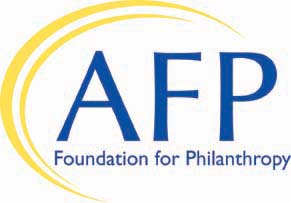 Omega Circle Declaration of IntentAs an expression of my desire to help advance ethical and effective fundraising and philanthropy for future generations, it is my intent to name  in my legacy plans.  My gift is currently valued at $___________ which is:____	a specific dollar amount____	a percentage of my estate’s value (____%)____	a part or all of the remainder of my estate (____%)*A minimum value of $5,000 is required to be recognized in the .I have included a gift to  (Tax ID 52-1241128) through:	____	Bequest ____	Trust____	Life Insurance Policy____	Retirement Plan____	Securities____	Bank Account	____	Other [specify] 										I would like my gift to be:____	Unrestricted____	Restricted to a purpose to be discussed [comments] 					Name(s): 						 Phone: 					Date of Birth:  _______________________________			Month/Date/YearSignature:						 Date: 						____	I wish to be recognized as a member of the  to help encourage others to make an exemplary commitment.Name as you wish to be listed: 									